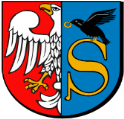 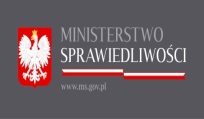                                                                                                                                    POWIAT ZWOLEŃSKIBEZPŁATNE PORADY PRAWNEDLA MIESZKAŃCÓW POWIATU ZWOLEŃSKIEGO– HARMONOGRAM NA 2021 rokUdzielanie nieodpłatnej pomocy prawnej lub świadczenia nieodpłatnego poradnictwa obywatelskiego  odbywa się według kolejności zgłoszeń, po umówieniu terminu wizyty. Zgłoszeń dokonuje się telefonicznie pod numerem telefonu wskazanym przez Starostę Zwoleńskiego. Numer telefonu 48-677-96-23Urząd Gminy w PrzyłękuPONIEDZIAŁEK w godzinach od 12.00 do 16.00, Pokój nr 18Dyżur przeznaczony jest na udzielanie nieodpłatnej pomocy prawnej, którą udziela radca prawny.Urząd Gminy w KazanowieWTOREK w godzinach od 7.30 do 11.30, Pokój nr 6Dyżur przeznaczony jest na udzielanie nieodpłatnej pomocy prawnej, którą udziela radca prawny.Urząd Gminy w TczowieŚRODA w godzinach od 11.30 do 15.30, Pokój nr 21Dyżur przeznaczony jest na udzielanie nieodpłatnej pomocy prawnej, którą udziela adwokat.Urząd Gminy w PolicznieCZWARTEK w godzinach od 7.30 do 11.30, Pokój nr 2aDyżur przeznaczony jest na udzielanie nieodpłatnej pomocy prawnej, którą udziela radca prawny.ZWOLEŃPowiatowe Centrum Pomocy Rodzinie, ul. Wojska Polskiego 7, (b. Technikum Rolniczego)PIĄTEK w godzinach od 8:00 do 12:00, Pokój nr 6Dyżur przeznaczony jest na udzielanie nieodpłatnej pomocy prawnej, którą udziela adwokat.Miejski Ośrodek Pomocy Społecznej ul. Plac Kochanowskiego 1, Pokój nr 15Punkt mieszczący się w Miejskim Ośrodku Pomocy Społecznej w Zwoleniu prowadzony jest przez organizację pozarządową  - Fundację Instytut Spraw Publicznych  
ul. Zegara Słonecznego 2/1, 26-600 RadomDyżur przeznaczony na  świadczenie nieodpłatnego poradnictwa obywatelskiegoPONIEDZIAŁEK w godz. od 12:00 do 16:00     Dyżur przeznaczony na udzielanie nieodpłatnej pomocy prawnej, porad udzielać będzie radca prawny.WTOREK – ŚRODA w godz. od 11.30 do 15.30CZWARTEK – w godz. od 11.30 do 15.30PIĄTEK – w godz. od 7.30- 11.30Nieodpłatne poradnictwo obywatelskie świadczy osoba, o której mowa  w art. 11 ust. 3a ustawy 
o nieodpłatnej pomocy prawnej, nieodpłatnym poradnictwie obywatelskim oraz edukacji prawnej.Mieszkańcy Powiatu Zwoleńskiego mogą korzystać z nieodpłatnych porad prawnych w dowolnym punkcie utworzonym na terenie Powiatu Zwoleńskiego. 